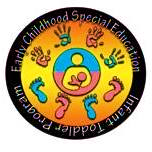 Child’s Name: ______________________________________________    Teacher: _______________________________  DATE                          EVENT                                                                                  NOTES                                          PARENT INITIALS             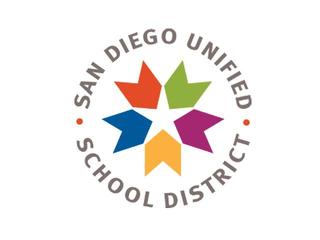 HOME VISIT & COMMUNICATION LOG